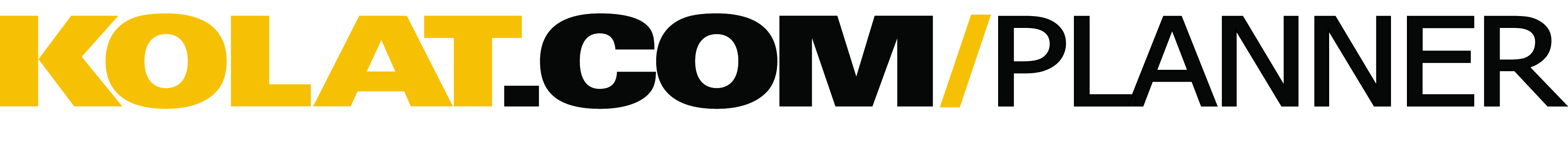 Training Level:  Youth
Wrestling Style:  Collegiate

Session Goal:  Stance and motion Penetration step

Approx. Warm-Up Time:  20 min

Warm-Up Design:  jogacrobaticssumo wrestling
Approx. Technique/Drilling Time:  50 min

Technique/Drilling Design:  square stance with motionCutting off opponentShadow wrestlingStaggered stance
Clips Used in Session:Stance and Motion Square StanceStand and Motion ExplanationSquare Stance UseStance and Motion Sugar FootSugar Foot MotionSugar Foot Shadow Wrestling
Approx. Live Wrestling:  10 min

Live Wrestling Design:  Review top riding6- 1 minute goes top and bottom8- 30 second situations
Approx. Conditioning Time:  15 min
Conditioning Design:  10 pull ups20 push ups30 sit-upsTotal Practice Time Approx. 90 MinutesCopyright © 2015 Kolat.com LLC